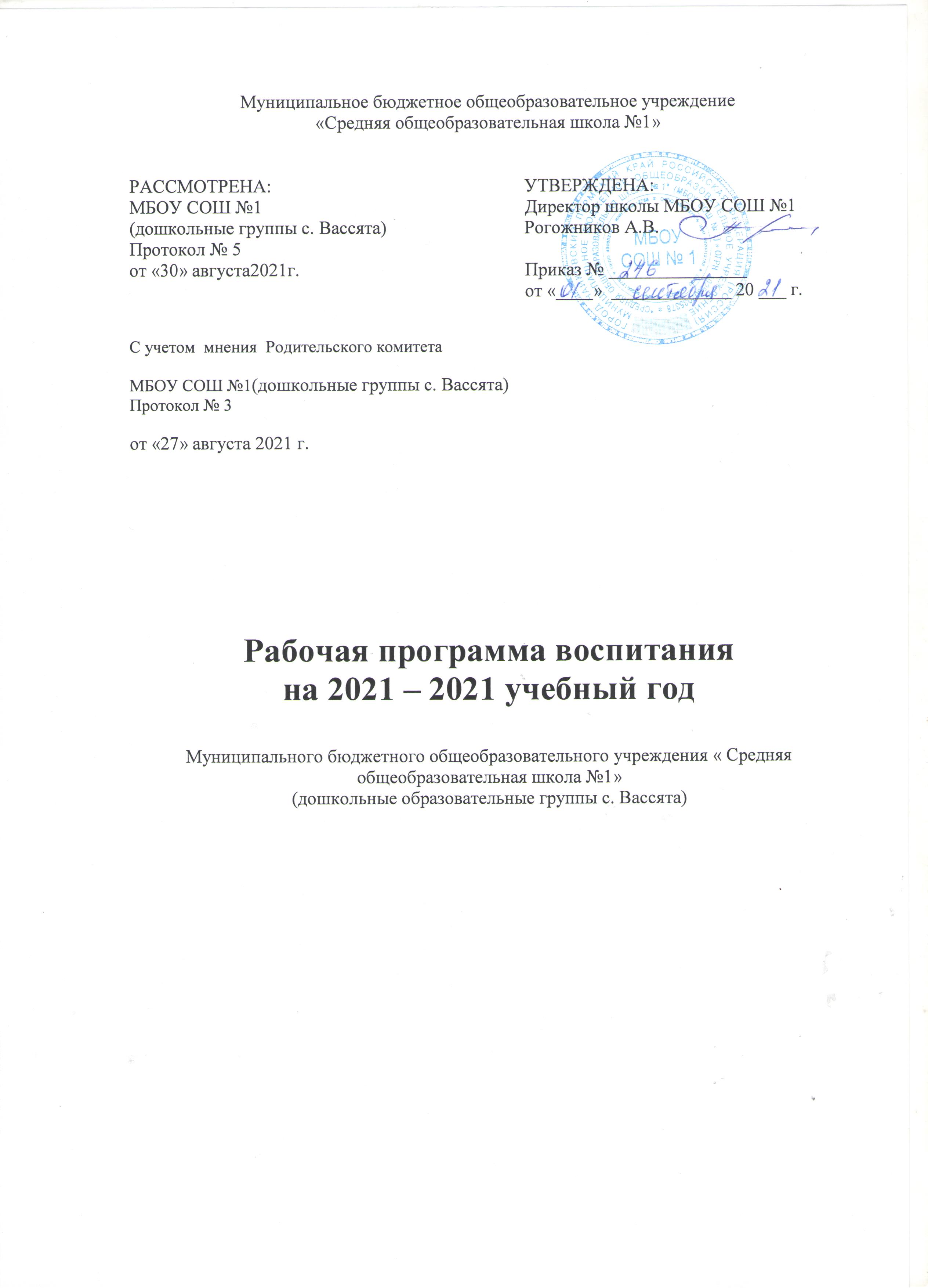 СОДЕРЖАНИЕЦЕЛЕВОЙ РАЗДЕЛПояснительная записка  Примерная рабочая программа воспитания для образовательных организаций,  реализующих образовательные программы дошкольного образования(далее – Примерная программа),предусматривает обеспечение процесса разработки рабочей программы воспитания на основе требований Федерального закона от 31июля 2020 г.№304 – ФЗ « О внесений изменений в Федеральный закон « Об образовании в РФ» по вопросам воспитания обучающихся» с учетом Плана мероприятий по реализации в 2021-2025 годах Стратегии развития воспитания в Российской Федерации на период до 2025 года.   Работа по воспитанию, формированию и развитию личности обучающихся в дошкольных образовательных организациях (далее – ДОО) предполагает преемственность по отношению к достижению воспитательных целей начального общего образования(далее – НОО).  ДОО руководствуется определением понятия «образовательная программа», предложенным в Федеральном законе от 29 декабря 2012г.№273 – ФЗ « Об образовании в Российской Федерации»(далее – Федеральный закон): « образовательная программа – комплекс основных характеристик образования (объем, содержание, планируемые результаты)и организационно – педагогических условий, который представлен в виде учебного плана, календарного учебного графика, рабочих программ, учебных предметов, курсов, дисциплин(модулей),иных компонентов, оценочных и методических материалов, а также в предусмотренных настоящим Федеральным законом случаях в виде рабочей программы воспитания, календарного плана воспитательной работы форм аттестации».   Программа воспитания является структурным  компонентом основной образовательной программы дошкольного образования. В связи с этим в структуру Программы воспитания включены три раздела – целевой, содержательный и организационный, предусмотрено в каждом из них обязательную часть и часть, формируемую участниками образовательных отношений.   Под воспитанием понимается « деятельность, направленная на развитие личности, создание условий для самоопределения и социализации обучающихся на основе социокультурных, духовно – нравственных ценностей и принятых в российском обществе правил и норм поведения в интересах человека, семьи, общества и государства, формирование у обучающихся чувства патриотизма, гражданственности, уважения к памяти защитников Отечества, закону и правопорядку, человеку труда и старшему поколению, взаимного уважения, бережного отношения к культурному наследию и традициям многонационального народа Российской Федерации, природе и окружающей среде».  Примерная программа основа на воплощении национального воспитательного идеала, который понимается как высшая цель образования, нравственное(идеальное) представление о человеке, его воспитание, обучение и развитие. В основе процесса воспитания детей в ДОО лежат конституционные и национальные ценности и национальные ценности российского общества.                                                                          Целевые ориентиры рассматриваются как возрастные характеристики возможных достижений ребенка, которые корригируют  с портретом выпускника ДОО и с базовыми духовно-нравственными ценностями. Планируемые результаты определяют направления для разработчиков рабочей программы воспитания.  С учетом особенностей социокультурной среды, в которой воспитывается ребенок, в рабочей программе воспитания отражаются образовательные отношения сотрудничества образовательной организации(далее – ОО) с семьями дошкольников, а также со всеми субъектами образовательных отношений.  Для того, чтобы эти ценности осваивались ребенком, они нашли свое отражение в основных направлениях воспитательной ДОО.  Ценности Родины лежит в основе патриотического направления воспитания.  Ценности человека, семьи, дружбы сотрудничества лежат в основе социального направления воспитания.  Ценность знания лежит в основе познавательного направления воспитания.  Ценность здоровья лежит в основе физического и оздоровительного направления воспитания.  Ценность труда лежит в основе этико –эстетического направления воспитания.  Ценность бережного отношения к природе лежит в основе экологического воспитания.  Реализация Программы воспитания предполагает социальное партнерство с другими организациями: Вассятский Дом культуры, Вассятский фельдшерско – акушерский пункт, Вассятский территориальный отдел, Вассятская сельская библиотека.1.2 Цель и задачи воспитания. Общая цель воспитания в дошкольных образовательных группах с. Вассята МБОУ СОШ №1– личностное развитие дошкольников и создание условий для их позитивной социализации на основе базовых ценностей российского общества через:- формирование ценностного отношения к окружающемумиру, другим людям, себе;- овладение первичными представлениями о базовыхценностях, а также выработанных обществом нормах и правилахповедения;- приобретение первичного опыта деятельности и поведенияв соответствии с базовыми национальными ценностями, нормами иправилами, принятыми в обществе.Воспитательная работа в ДОО охватывает два возрастных периода,которая ставит перед коллективом определенные задачи по реализацииПрограммы воспитания:В раннем возрасте:- поддерживать в ребенке потребность в доброжелательномвнимании взрослого, общении по поводу предметов, игрушек и действий сними;- прививать интерес, доверие, симпатию к близким взрослым исверстникам;- развивать у ребенка способность видеть различныеэмоциональные состояния близких взрослых и детей (радость, печаль, гнев) ивыражать- сочувствие (пожалеть, помочь);- формировать представление о том, что хорошо, а что плохо: чтоможно- делать (пожалеть другого человека, если ему плохо, больно,утешить обиженного), а чего делать нельзя (драться, отбирать игрушки,говорить плохие слова);- формировать умение здороваться, прощаться, отвечать наприветствие, благодарить, выражать просьбу.В дошкольном возрасте:- формировать умение ориентироваться в человеческихотношениях,чувствовать и осознавать доброжелательное и недоброжелательное- отношение окружающих; замечать изменения настроения,эмоционального состояния близкого взрослого, сверстника, проявлятьвнимание, сочувствие;- развивать способность сдерживать непосредственныеситуативные желания «я хочу». Переживания эмпатийного характера(сострадание, сочувствие) и эмоциональная экспрессия (выражение радости,печали) регулируют поведение и общение ребенка;- учить входить в устойчивые игровые объединения детей,использовать в общении и совместной деятельности речевые и неречевыесредства- эмоциональной экспрессии для выражения радости, восторга,грусти и других состояний;- воспитывать интерес, внимание и доброжелательное отношение кокружающим.Задачи воспитания реализуются в течение всего времени нахожденияребенка в детском саду: в процессе ООД, режимных моментов,совместной деятельности с детьми и индивидуальной работы.1.3. Принципы построения программы воспитания:Программа воспитания построена на основе ценностного подхода,предполагающего присвоение ребенком дошкольного возраста базовыхценностей и опирается, на следующие принципы:Принцип гуманизма. Каждый ребенок имеет право на признание его вобществе как личности, как человека, являющегося высшей ценностью,уважение к его персоне, достоинству, защита его прав на свободу и развитие.Принцип субъектности. Развитие и воспитание личности ребенка каксубъекта собственной жизнедеятельности; воспитание самоуважения,привычки к заботе о себе, формирование адекватной самооценки исамосознания.Принцип интеграции. Комплексный и системный подходы ксодержанию и организации образовательного процесса. В основесистематизации содержания работы лежит идея развития базиса личностнойкультуры, духовное развитие детей во всех сферах и видах деятельности.Принцип ценностного единства и совместности. Единство ценностейи смыслов воспитания, разделяемых всеми участниками образовательныхотношений, содействие, сотворчество и сопереживание, взаимопонимание ивзаимное уважение.                                                                                          4Принцип учета возрастных особенностей. Содержание и методывоспитательной работы должны соответствовать возрастным особенностямребенка.Принципы индивидуального и дифференцированного подхода.Индивидуальный подход к детям с учетом возможностей, индивидуальноготемпа развития, интересов. Дифференцированный подход реализуется сучетом семейных, национальных традиций и т.п.Принцип культуросообразности. Воспитание основывается накультуре и традициях России, включая культурные особенности региона.Принцип следования нравственному примеру. Пример как методвоспитания позволяет расширить нравственный опыт ребенка, побудить его квнутреннему диалогу, пробудить в нем нравственную рефлексию, обеспечитьвозможность выбора при построении собственной системы ценностныхотношений, продемонстрировать ребенку реальную возможность следованияидеалу в жизни.Принципы безопасной жизнедеятельности. Защищенность важных интересов личности от внутренних и внешних угроз, воспитание черезпризму безопасности и безопасного поведения.Принцип совместной деятельности ребенка и взрослого. Значимостьсовместной деятельности взрослого и ребенка на основе приобщения ккультурным ценностям и их освоения.Принципы инклюзивного образования. Организацияобразовательного процесса, при которой все дети, независимо от ихфизических, психических, интеллектуальных, культурно-этнических,языковых и иных особенностей, включены в общую систему образования.1.4. Уклад образовательной организацииУклад – общественный договор участников образовательныхотношений, опирающийся на базовые национальные ценности, содержащийтрадиции региона и ОО, задающий культуру поведения сообществ,описывающий предметно-пространственную среду, деятельности исоциокультурный контекст. Уклад учитывает специфику и конкретныеформы организации распорядка дневного, недельного, месячного, годовогоциклов жизни дошкольных образовательных групп с. Вассята МБОУ СОШ №1. Уклад способствует формированию ценностей воспитания, которые разделяются всеми участниками образовательных отношений (воспитанниками, родителями, педагогами и другими сотрудниками дошкольных образовательных групп с. Вассята МБОУ СОШ №1.1.5. Общности (сообщества)ДОО.Профессиональная общность – это устойчивая система связей иотношений между людьми, единство целей и задач воспитания, реализуемоевсеми сотрудниками ДОО. Сами участники общности должны разделять теценности, которые заложены в основу Программы. Основой эффективности     такой общности является рефлексия собственной профессиональнойдеятельности.Воспитатель, а также другие сотрудники должны:быть примером в формировании полноценных исформированных ценностных ориентиров, норм общения и поведения;мотивировать детей к общению друг с другом, поощрятьдаже самые незначительные стремления к общению ивзаимодействию;поощрять детскую дружбу, стараться, чтобы дружбамежду отдельными детьми внутри группы сверстников принималаобщественную направленность;заботиться о том, чтобы дети непрерывно приобреталиопыт общения на основе чувства доброжелательности;содействовать проявлению детьми заботы об окружающих,учить проявлять чуткость к сверстникам, побуждать детейсопереживать, беспокоиться, проявлять внимание к заболевшемутоварищу;воспитывать в детях такие качества личности, которыепомогают влиться в общество сверстников (организованность,общительность, отзывчивость, щедрость, доброжелательность и пр.);учить детей совместной деятельности,насыщать их жизнь событиями, которые сплачивали бы иобъединяли ребят;воспитывать в детях чувство ответственности передгруппой за свое поведение.Профессионально-родительская общность включает сотрудниковДОУ и всех взрослых членов семей воспитанников, которых связывают нетолько общие ценности, цели развития и воспитания детей, но и уважениедруг к другу. Основная задача – объединение усилий по воспитаниюребенка в семье и в ДОО. Зачастую поведение ребенка сильно различаетсядома и в ДОО. Без совместного обсуждения воспитывающими взрослымиособенностей ребенка невозможно выявление и в дальнейшем созданиеусловий, которые необходимы для его оптимального и полноценногоразвития и воспитания.Детско-взрослая общность. Для общности характерно содействиедруг другу, сотворчество и сопереживание, взаимопонимание и взаимноеуважение, отношение к ребенку как к полноправному человеку, наличиеобщих симпатий, ценностей и смыслов у всех участников общности.Детско-взрослая общность является источником и механизмомвоспитания ребенка. Находясь в общности, ребенок сначала приобщается ктем правилам и нормам, которые вносят взрослые в общность, а затем этинормы усваиваются ребенком и становятся его собственными.Общность строится и задается системой связей и отношений ееучастников. В каждом возрасте и каждом случае она будет обладать своейспецификой в зависимости от решаемых воспитательных задач.Детская общность. Общество сверстников – необходимое условиеполноценного развития личности ребенка. Здесь он непрерывно приобретаетспособы общественного поведения, под руководством воспитателя учитсяумению дружно жить, сообща играть, трудиться, заниматься, достигатьпоставленной цели. Чувство приверженности к группе сверстниковрождается тогда, когда ребенок впервые начинает понимать, что рядом с нимтакие же, как он сам, что свои желания необходимо соотносить с желаниямидругих.Воспитатель должен воспитывать у детей навыки и привычкиповедения, качества, определяющие характер взаимоотношений ребенка сдругими людьми и его успешность в том или ином сообществе. Поэтому такважно придать детским взаимоотношениям дух доброжелательности,развивать у детей стремление и умение помогать как старшим, так и другдругу, оказывать сопротивление плохим поступкам, общими усилиямидостигать поставленной цели.Организация жизнедеятельности детей дошкольного возраста вразновозрастной группе обладает большим воспитательным потенциаломдля инклюзивного образования.Культура поведения воспитателя в общностях как значимаясоставляющая уклада.Культура поведения взрослых в детском саду направлена на созданиевоспитывающей среды как условия решения возрастных задач воспитания.Общая психологическая атмосфера, эмоциональный настрой группы,спокойная обстановка, отсутствие спешки, разумная сбалансированностьпланов – это необходимые условия нормальной жизни и развития детей.Воспитатель должен соблюдать кодекс нормы профессиональнойэтики и поведения:педагог всегда выходит навстречу родителям и приветствует родителейи детей первым;улыбка – всегда обязательная часть приветствия;педагог описывает события и ситуации, но не даёт им оценки;педагог не обвиняет родителей и не возлагает на них ответственность заповедение детей в детском саду;тон общения ровный и дружелюбный, исключается повышение голоса;уважительное отношение к личности воспитанника;умение заинтересованно слушать собеседника и сопереживать ему;умение видеть и слышать воспитанника, сопереживать ему;уравновешенность и самообладание, выдержка в отношениях с детьми;умение быстро и правильно оценивать сложившуюся обстановку и в тоже время не торопиться с выводами о поведении и способностяхвоспитанников;умение сочетать мягкий эмоциональный и деловой тон в отношениях сдетьми;умение сочетать требовательность с чутким отношением квоспитанникам;знание возрастных и индивидуальных особенностей воспитанников;соответствие внешнего вида статусу воспитателя детского сада.1.6.Социокультурный контекстДетский сад расположен в с. Вассята Чайковского городского округа. Территория ДОУ благоустроена и хорошо озеленена: оформлены клумбы, цветники, деревья, кустарники. В ближайшем окружении от детского саданаходятся: Вассятский Дом культуры, библиотека, школа, ФАП.Такое удобное расположение даёт нам возможность привлекать ресурсысоциального партнерства для разностороннего развития нашихвоспитанников, и их социализации, а также совместно с вышеперечисленными организациями и семьями воспитанниковразрабатывать и реализовывать различные социальные проекты, акции имероприятия социального характера. Взаимодействовать с объектамисоциального окружения на основании взаимных договоров и содержательныхпланов работы через разные формы и виды совместной деятельности.В рамках социокультурного контекста повышается роль родительской рамках социокультурного контекста повышается роль родительскойобщественности как субъекта образовательных отношений в Программевоспитания.1.7 Деятельности и культурные практики в ДОО Цели и задачи воспитания реализуются во всех видах деятельности дошкольника, обозначенных во ФГОС ДО. В качестве средств реализации цели воспитания могут выступать следующие основные виды деятельности и культурные практики: - предметно-целевая (виды деятельности, организуемые взрослым, в которых он открывает ребенку смысл и ценность человеческой деятельности, способы ее реализации совместно с родителями, воспитателями, сверстниками); - культурные практики (активная, самостоятельная апробация каждым ребенком инструментального и ценностного содержаний, полученных от взрослого, и способов их реализации в различных видах деятельности через личный опыт); -  свободная инициативная деятельность ребенка (его спонтанная самостоятельная активность, в рамках которой он реализует свои базовые устремления: любознательность, общительность, опыт деятельности на основе усвоенных ценностей). 1.8. Требования к планируемым результатам освоения программы воспитанияПланируемые результаты воспитания носят отсроченный характер, нодеятельность воспитателя нацелена на перспективу развития и становленияличности ребенка. Поэтому результаты достижения цели воспитания даны ввиде целевых ориентиров, представленных в виде обобщенных портретовребенка к концу раннего и дошкольного возрастов. Основы личностизакладываются в дошкольном детстве, и, если какие-либо линии развития неполучат своего становления в детстве, это может отрицательно сказаться нагармоничном развитии человека в будущем. На уровне ДОО не осуществляется оценка результатов воспитательной работы в осуществляется оценка результатов воспитательной работы в соответствии с ФГОС ДО, так как «целевые ориентиры основной образовательной программы дошкольного программы дошкольного образования не подлежат непосредственнойоценке, в том числе в виде педагогической диагностики (мониторинга), и неявляются основанием для их формального сравнения с реальнымидостижениями детей».Целевые ориентиры воспитательной работы для детей младенческого и раннего возраста (до 3 лет)Портрет ребенка младенческого и раннего возраста (к 3-м годам)Целевые ориентиры воспитательной работы для детей дошкольного возраста (до 8 лет)Портрет ребенка дошкольного возраста (к 8-ми годам). II. СОДЕРЖАТЕЛЬНЫЙ РАЗДЕЛ2.1.Содержание воспитательной работы по направлениям воспитанияСодержание Программы воспитания реализуется в ходе освоения детьмидошкольного возраста всех образовательных областей, обозначенных воФГОС ДО, одной из задач которого является объединение воспитания иобучения в целостный образовательный процесс на основе духовно-нравственных и социокультурных ценностей, принятых в обществе правил инорм поведения в интересах человека, семьи, общества:- социально-коммуникативное развитие;- познавательное развитие;- речевое развитие;- художественно-эстетическое развитие;- физическое развитие.Практическая реализация цели и задач воспитания осуществляется в рамках следующих модулей воспитательной работы.2.1.1 Модуль «Моя Россия»Гражданское и патриотическое воспитаниеЦенность Родина  лежит в основе патриотическогонаправления воспитания. Патриотизм – это воспитание в ребенкенравственных качеств, чувства любви, интереса к своей стране – России,своему краю, малой родине, своему народу и народу России в целом(гражданский патриотизм), ответственности, трудолюбия; ощущенияпринадлежности к своему народу.Патриотическое направление воспитания строится на идее патриотизмакак нравственного чувства, которое вырастает из культуры человеческогобытия, особенностей образа жизни и ее уклада, народных и семейныхтрадиций.Воспитательная работа в данном направлении связана со структуройсамого понятия «патриотизм» и определяется через следующиевзаимосвязанные компоненты:когнитивно-смысловой, связанный со знаниями об истории России,своего края, духовных и культурных традиций и достижениймногонационального народа России;эмоционально-ценностный, характеризующийся любовью к Родине –России, уважением к своему народу, народу России в целом;регуляторно-волевой, обеспечивающий укоренение знаний в духовныхи культурных традициях своего народа, деятельность на основепонимания ответственности за настоящее и будущее своего народа,РоссииЗадачи патриотического воспитания:формирование любви к родному краю, родной природе, родному языку,культурному наследию своего народа;воспитание любви, уважения к своим национальным особенностям ичувства собственного достоинства как представителя своего народа;воспитание уважительного отношения к гражданам России в целом,своим соотечественникам и согражданам, представителям всех народовРоссии, к ровесникам, родителям, соседям, старшим, другим людям внезависимости от их этнической принадлежности;При реализации указанных задач педагоги ДОО должны сосредоточить своевнимание на нескольких основных направлениях воспитательной работы:ознакомлении детей с историей, героями, культурой, традициямиРоссии и своего народа;организации коллективных творческих проектов.2.1.2 Модуль «Мой мир»Социальное направление воспитанияЦенности семья, дружба, человек и сотрудничество лежат в основесоциального направления воспитания.В дошкольном детстве ребенок открывает личность другого человека иего значение в собственной жизни и жизни людей. Он начинает осваиватьвсе многообразие социальных отношений и социальных ролей. Он учитсядействовать сообща, подчиняться правилам, нести ответственность за своипоступки, действовать в интересах семьи, группы. Формированиеправильного ценностно-смыслового отношения ребенка к социальномуокружению невозможно без грамотно выстроенного воспитательногопроцесса, в котором обязательно должна быть личная социальная инициативаребенка в детско-взрослых и детских общностях. Важным аспектом являетсяформирование у дошкольника представления о мире профессий взрослых,появление к моменту подготовки к школе положительной установки кобучению в школе как важному шагу взросления.Основная цель социального направления воспитания дошкольниказаключается в формировании ценностного отношения детей к семье,другому человеку, развитии дружелюбия, создания условий для реализации вобществе.Выделяются основные задачи социального направления воспитания:Формирование у ребенка представлений о добре и зле, позитивногообраза семьи с детьми, ознакомление с распределением ролей в семье,образами дружбы в фольклоре и детской литературе, примерамисотрудничества и взаимопомощи людей в различных видах21деятельности (на материале истории России, ее героев), милосердия изаботы. Анализ поступков самих детей в группе в различныхситуациях.Формирование навыков, необходимых для полноценногосуществования в обществе: эмпатии (сопереживания),коммуникабельности, заботы, ответственности, сотрудничества,умения договариваться, умения соблюдать правила.Развитие способности поставить себя на место другого как проявлениеличностной зрелости и преодоление детского эгоизма.При реализации данных задач педагоги ДОУ должны сосредоточитьсвое внимание на нескольких основных направлениях воспитательнойработы:организовывать сюжетно-ролевые игры (в семью, в команду и т. п.),игры с правилами, традиционные народные игры и пр.;воспитывать у детей навыки поведения в обществе;учить детей сотрудничать, организуя групповые формы впродуктивных видах деятельности;учить детей анализировать поступки и чувства – свои и других людей;организовывать коллективные проекты заботы и помощи;создавать доброжелательный психологический климат в группе.2.1.3 Модуль «Я познаю мир»Познавательное направление воспитания.Ценность – знания. Цель познавательного направления воспитания –формирование ценности познания.Значимым для воспитания ребенка является формирование целостнойкартины мира, в которой интегрировано ценностное, эмоциональноокрашенное отношение к миру, людям, природе, деятельности человека.Задачи познавательного направления воспитания:развитие любознательности, формирование опыта познавательнойинициативы;формирование ценностного отношения к взрослому как источникузнаний;приобщение ребенка к культурным способам познания (книги,интернет-источники, дискуссии и др.).Направления деятельности педагогов:совместная деятельность воспитателя с детьми на основе наблюдения,сравнения, проведения опытов (экспериментирования), организациипоходов и экскурсий, просмотра доступных для восприятия ребенкапознавательных фильмов, чтения и просмотра книг;организация конструкторской и продуктивной творческойдеятельности, проектной и исследовательской деятельности детейсовместно со взрослыми;организация насыщенной и структурированной образовательной среды,включающей иллюстрации, видеоматериалы, ориентированные надетскую аудиторию; различного типа конструкторы и наборы дляэкспериментирования.2.1.4 Модуль «Будь здоров!»Физическое развитие и культура здоровьяЦенность – здоровье. Цель данного направления – сформировать навыкиздорового образа жизни, где безопасность жизнедеятельности лежит в основевсего. Физическое развитие и освоение ребенком своего тела происходит ввиде любой двигательной активности: выполнение бытовых обязанностей,игр, ритмики и танцев, творческой деятельности, спорта, прогулок.Задачи по формированию здорового образа жизни:обеспечение построения образовательного процесса физическоговоспитания детей (совместной и самостоятельной деятельности) наоснове здоровье формирующих и здоровье сберегающих технологий, иобеспечение условий для гармоничного физического и эстетическогоразвития ребенка;закаливание, повышение сопротивляемости к воздействию условийвнешней среды;укрепление опорно-двигательного аппарата; развитие двигательныхспособностей, обучение двигательным навыкам и умениям;формирование элементарных представлений в области физическойкультуры, здоровья и безопасного образа жизни;организация сна, здорового питания, выстраивание правильногорежима дня;воспитание экологической культуры, обучение безопасностижизнедеятельности.Направления деятельности воспитателя:организация подвижных, спортивных игр, в том числе традиционныхнародных игр, дворовых игр на территории детского сада;создание детско-взрослых проектов по здоровому образу жизни;введение оздоровительных традиций в ДОУ.Формирование у дошкольников культурно-гигиенических навыковявляется важной частью воспитания культуры здоровья. Воспитатель долженформировать у дошкольников понимание того, что чистота лица и тела,опрятность одежды отвечают не только гигиене и здоровью человека, но исоциальным ожиданиям окружающих людей.Особенность культурно-гигиенических навыков заключается в том, чтоони должны формироваться на протяжении всего пребывания ребенка вДОО.В формировании культурно-гигиенических навыков режим дня играетодну из ключевых ролей. Привыкая выполнять серию гигиеническихпроцедур с определенной периодичностью, ребенок вводит их в свое бытовоепространство, и постепенно они становятся для него привычкой.Формируя у детей культурно-гигиенические навыки, педагоги ДОУдолжны сосредоточить свое внимание на нескольких основных направленияхвоспитательной работы:формировать у ребенка навыки поведения во время приема пищи;формировать у ребенка представления о ценностиздоровья, красоте и чистоте тела;формировать у ребенка привычку следить за своим внешним видом;включать информацию о гигиене в повседневную жизнь ребенка, вигру.Работа по формированию у ребенка культурно-гигиенических навыковдолжна вестись в тесном контакте с семьей.2.1.5 Модуль «Трудовые ступеньки»Трудовое воспитание и ознакомление с профессиямиЦенность – труд. С дошкольного возраста каждый ребенок обязательнодолжен принимать участие в труде, и те несложные обязанности, которыеон выполняет в детском саду и в семье, должны стать повседневными.Только при этом условии труд оказывает на детей определенноевоспитательное воздействие и подготавливает их к осознанию егонравственной стороны.Основная цель трудового воспитания дошкольника заключается вформировании ценностного отношения детей к труду, трудолюбия, а также вприобщении ребенка к труду.Можно выделить основные задачи трудового воспитания:Ознакомление с доступными детям видами труда взрослых ивоспитание положительного отношения к их труду, познание явлений исвойств, связанных с преобразованием материалов и природной среды,которое является следствием трудовой деятельности взрослых и трудасамих детей.Формирование навыков, необходимых для трудовой деятельностидетей, воспитание навыков организации своей работы, формированиеэлементарных навыков планирования.Формирование трудового усилия (привычки к доступномудошкольнику напряжению физических, умственных и нравственныхсил для решения трудовой задачи).При реализации данных задач педагоги ДОО должны сосредоточить своевнимание на нескольких направлениях воспитательной работы:показать детям необходимость постоянного труда в повседневнойжизни, использовать его возможности для нравственного воспитаниядошкольниковвоспитывать у ребенка бережливость (беречь игрушки, одежду, труд истарания родителей, воспитателя, сверстников), так как данная чертанепременно сопряжена с трудолюбием;предоставлять детям самостоятельность в выполнении работы, чтобыони почувствовали ответственность за свои действия;собственным примером трудолюбия и занятости создавать у детейсоответствующее настроение, формировать стремление к полезнойдеятельности;связывать развитие трудолюбия с формированием общественныхмотивов труда, желанием приносить пользу людям. Актуальность ознакомления детей с профессиями обоснована и в ФГОС дошкольного образования.В рамках преемственности по профориентации дошкольное образование является первоначальным звеном в единой непрерывной системе образования. В дошкольном детстве дети впервые знакомятся с широким многообразием профессий.На этапе завершения дошкольного детства часть целевых ориентиров определяет раннюю профориентацию дошкольников профессиональная ориентация так же входит в компетенцию дошкольного уровня образования.Профориентация в дошкольном образовании преимущественно носит информационный характер. Ребенку необходимо знать, кем работают его родители или работали бабушки и дедушки, познакомить со спецификой различных профессий, требованиями, которые они предъявляют к человеку, а также интересоваться, кем он хочет стать, когда вырастет.Для ознакомления детей с трудом взрослых применяются традиционные методывоспитания: словесный, наглядный, практический, игровой.На практике все методы применяются в общении друг с другом, коллективно илигруппами.Формирование представлений дошкольников о мире труда и профессий строится с учетом современных образовательных технологий:Технология проектной деятельности позволяет усвоить материал через начальные знания, умения и совместный поиск решения проблем.Педагогическая технология организации сюжетно-ролевых игр.Именно игра является фундаментом всего дошкольного образования. Ребенку мало знать о профессии, в нее нужно поиграть. В играх дошкольники отражают содержание деятельности представителей самых разных профессий: врача, строителя, актера, спортсмена, летчика и других профессий..Технология интегрированного воспитания.Ознакомление дошкольников с профессиями осуществляется с учётом принципа интеграции пяти образовательных областей в соответствии с ФГОС дошкольного образования, возрастными возможностями и особенностями воспитанников.Информационно-коммуникационные технологии предполагают моделирование различных профессиональных ситуаций, которые невозможно воссоздать в условиях детского сада:- мультимедийные презентации;- виртуальные экскурсии;- подбор художественной литературы, энциклопедий, самодельных книжек-малышек,связанных с темой «Профессии», в книжном уголке;- создание картотеки пословиц и поговорок о труде, загадок, стихов и песен о профессиях иорудиях труда;- подбор иллюстраций, репродукций картин, раскрасок с профессиями в уголкеизобразительной деятельности;- подбор демонстрационного материала по теме «Профессии»;- подбор мультфильмов, видеофильмов, видеороликов, связанных с темой «Профессии»;- оформление фотоальбома о семейных профессиональных династиях воспитанников«Профессии наших родителей»;- система работы детских объединений-студий с учетом профориентации:«Творческая мастерская», «Умелые ручки» (художник, мастеровой),«Юный скульптор» (скульптор);«Юный натуралист» (путешественник, биолог), «Звонкий голосок» (певцы, музыканты);Важным фактором в ранней профориентации детей дошкольников является оснащение развивающей предметно-пространственной среды иорганизация игровых пространств:- подбор и изготовление дидактических игр по ознакомлению с профессиями;- материалы для сюжетно-ролевых игр: «Школа» (учитель), «Кафе» (повар), «Супермаркет»(продавец, кассир), «Музыкальная школа», (преподаватель музыки), «Ателье» (швея,модельер), «Правила дорожного движения» (сотрудник ГИБДД, постовой), «Уголокпротивопожарной безопасности» (пожарный)Будущее дошкольников предугадать трудно – впереди школьные годы.Преемственность в образовании позволит возродить престиж профессий, подготовить резерв важных профессий в России.2.1.6 Модуль «Красота»Этико-эстетическое направление воспитанияЦенности – культура и красота. Культура поведения в своей основеимеет глубоко социальное нравственное чувство – уважение к человеку, кзаконам человеческого общества. Культура отношений является делом нестолько личным, сколько общественным. Конкретные представления окультуре поведения усваиваются ребенком вместе с опытом поведения, снакоплением нравственных представлений.Можно выделить основные задачи этико-эстетического воспитания:формирование культуры общения, поведения, этическихпредставлений;воспитание представлений о значении опрятности и красоты внешней,ее влиянии на внутренний мир человека;развитие предпосылок ценностно-смыслового восприятия и пониманияпроизведений искусства, явлений жизни, отношений между людьми;воспитание любви к прекрасному, уважения к традициям и культуреродной страны и других народов;развитие творческого отношения к миру, природе, быту и кокружающей ребенка действительности;формирование у детей эстетического вкуса, стремления окружать себяпрекрасным, создавать его.Для того чтобы формировать у детей культуру поведения, педагоги ДОУдолжны сосредоточить свое внимание на нескольких основных направленияхвоспитательной работы:учить детей уважительно относиться к окружающим людям, считатьсяс их делами, интересами, удобствами;воспитывать культуру общения ребенка, выражающуюся вобщительности, этикет вежливости, предупредительности,сдержанности, умении вести себя в общественных местах;воспитывать культуру речи: называть взрослых на «вы» и по имени иотчеству; не перебивать говорящих и выслушивать других; говоритьчетко, разборчиво, владеть голосом;воспитывать культуру деятельности, что подразумевает умениеобращаться с игрушками, книгами, личными вещами, имуществомДОО; умение подготовиться к предстоящей деятельности, четко ипоследовательно выполнять и заканчивать ее, после завершенияпривести в порядок рабочее место, аккуратно убрать все за собой;привести в порядок свою одежду.Цель эстетического воспитания – становление у ребенка ценностногоотношения к красоте. Эстетическое воспитание через обогащениечувственного опыта и развитие эмоциональной сферы личности влияет настановление нравственной и духовной составляющей внутреннего мираребенка.Направления деятельности воспитателя по эстетическому воспитаниюпредполагают следующее:выстраивание взаимосвязи художественно-творческой деятельностисамих детей с воспитательной работой через развитие восприятия,образных представлений, воображения и творчества;уважительное отношение к результатам творчества детей, широкоевключение их произведений в жизнь ДОО;организацию выставок, концертов, создание эстетической развивающейсреды и др.;формирование чувства прекрасного на основе восприятияхудожественного слова на русском и родном языке;реализация вариативности содержания, форм и методов работы сдетьми по разным направлениям эстетического воспитания.Экологическое направление « Защитники природы». Направления деятельности воспитателя по экологическому воспитаниюпредполагают следующее: -воспитание любви к родной природе, природе своего края, России,понимания единства природы и людей и бережного ответственногоотношения к природе;реализация вариативности содержания, форм и методов работы сдетьми по разным направлениям экологического  воспитания.2.1.7 Модуль «Наш дом – природа»Воспитание основ экологической культуры.Цель: Формировать у ребенка новое экологическое мышление, способствующее осознавать ребенком последствия своих действий по отношению к окружающей среде.Воспитывать у ребенка основы экологической культуры и умение жить в относительной гармонии с природой.. Формировать у детей навыки правильного и безопасного поведения для человека в мире природы.Задачи:- Формирование основ экологической культуры в процессе ознакомления с дошкольниками миром через практическую деятельность, наблюдения, опыты, исследовательскую работу и работу с дидактическим материалом, формирование представлений о взаимосвязях в системе - Формирование способности сосредоточивать внимание на предметах ближайшего окружения и навыки наблюдать природные сезонные изменения, анализировать их, делать выводы.- Воспитание чувства ответственности за состояние окружающей среды, эмоционального отношения к природным объектам.- Формирование правильного поведения ребенка в природе;- Формирование навыков здорового образа жизни, умение применять для укрепления здоровья оздоровительную силу природы. (солнце, воздух и вода)- Систематизирование и углубление знаний о растениях, животных и природных явлениях; о состоянии окружающей среды родного села, города и края.Воспитание основ экологической культуры, экспериментирования и правильного безопасного поведения в природе, осуществляются через занятия, детско-родительские проекты, используя методические разработки педагогов на основе методической литературы, рекомендованной к использованию в дошкольных учреждениях.Формы работы с детьми.Наглядные методы:- экскурсии, целевые прогулки;- наблюдения за природой, изменениями, происходящими в ней показа сказок (педагогом, детьми);- рассматривание книжных иллюстраций, репродукций; - проведение дидактических игр;Словесные методы:- чтение литературных произведений, загадывание загадок;- беседы с элементами диалога, обобщающие рассказы воспитателя;- постановка и инсценировка сказок, отрывков литературных произведений.Игровые методы:- проведение разнообразных игр (хороводных, сюжетно-ролевых, дидактических, игр-драматизаций);- проведение викторин, конкурсов, тематических вечеров, игровые занимательные формыПрактические методы:- изучение растительного мира (посадка рассады для цветников)- практические дела (подкормка птиц, ухаживание за домашними питомцами)- продуктивная деятельность и проведение опытов;- оформление макетов, наглядных пособий, гербариев растений и плодов;Ожидаемые результаты. Результатами освоения экологического воспитания представляют собой возрастные характеристики возможных достижений ребенка в данном направленииДети 3-7 лет:Имеют представления о природе родного края, её многообразии, целостности живого организма, его потребностях, отличительных особенностях, чертахприспособления к окружающей среде и образе жизни.Умеют уверенно отличать и называть характерные признаки времен года, объяснить причины смены времен года.Усвоены знания о безопасном образе жизни, о необходимости быть здоровыми,сформированы поведенческие навыки здорового образа жизни, умение применять для укрепления здоровья оздоровительную силу природы своего края.Воспитание осознанно-бережного, экологически-целесообразного отношения к человеку, к растениям, к животным, к неживой природе.Проявляют экологическое сознание, экологически правильное поведение.«Я» - часть окружающего мира, предназначение человека, как созидателя, а не разрушителя.2.1.8 Модуль «Семейный клуб»Взаимодействие с семьями воспитанниковСемья и образовательное учреждение – два важных института социализации ребенка.Очень важным представляется взаимодействие учреждения и семьи, которое является залогом всестороннего и гармоничного развития личности ребенка.Федеральный государственный образовательный стандарт дошкольного образования одним из основных определяет принцип сотрудничества дошкольной организации с родителями.Сотрудничество – это основа взаимодействия родителей и дошкольного учреждения, взаимное определение целей деятельности, совместное распределение средств, сил, предмета деятельности, в зависимости отвозможностей каждого участника. А также, совместный контроль и оценкарезультатов общей работы, планирование новых задач, целей и результатов.Тесное сотрудничество с семьей делает успешной работу учреждения. Обмен информацией о ребенке является основой для воспитательного партнерства между родителями (законными представителями) и воспитателями, для открытого, доверительного и интенсивного сотрудничества обеих сторон в общем деле образования и воспитания детей.Цель: Создание необходимых условий для формирования ответственных взаимоотношений с семьями воспитанников, развития компетентности родителей (обеспечение единств подходов семьями воспитанников, развития компетентности родителей (обеспечение единств к воспитанию детей в учреждении и в семье), обеспечение права родителей на уважение и понимание, на участие в жизни ДОО,Создание условий для единого пространства для развития детей в семье и детском коллективе, для интеграции родителей в жизнь ребенка вне семьи, становления родителей полноценными участниками воспитательного процесса и полное удовлетворение интересов детей и родителей.Задачи:1.Установление партнёрских отношений с семьёй каждого воспитанника.2.Формирование у родителей осознанного отношения к собственным взглядам и установкам в воспитании ребёнка, а у ребёнка – уважительного отношения к своим близким.3.Повышение педагогической культуры родителей.4. Вовлечения родителей в педагогический процесс воспитания, обучение их методам и приемам взаимодействия с ребенком в домашних условиях.5.Психолого-педагогическая поддержка семей воспитанников, способствующая реализации её воспитательного потенциала.Принципы:1.Принцип активности и сознательности – участие всего педагогического коллектива и родителей в поиске современных форм и методов сотрудничества с семьей;2.Принцип открытости и доверия – предоставление каждому родителю возможности знать и видеть, как развиваются и живут дети в детском саду;3.Принцип сотрудничества – общение и совместная деятельность, которые осуществляются на основании социальных впечатлений и восприятий в области воспитании детей;4.Принцип согласованного взаимодействия – возможность высказывать друг другу свои соображения о тех или иных проблемах воспитания;Конкретная форма проведения определяется календарным планом воспитательной работы.2.2 Особенности реализации воспитательного процесса.В дошкольных образовательных группах муниципального бюджетного образовательного учреждения « Средняя общеобразовательная школа №1» (далее- МБОУ СОШ №1) образовательный и воспитательный процесс осуществляется в соответствии с требованиями Федерального государственного образовательного стандарта дошкольного образования, утвержденного приказом Минобрнауки России от 17.10.2013 №1155 (далее – ФГОС ДО).Обучение и воспитание объединяются в целостный процесс на основе духовно- нравственных и социокультурных ценностей и принятых в обществе правил и норм поведения в интересах человека, семьи, общества.Основной целью педагогической работы в дошкольных образовательных группах с. Вассята МБОУ СОШ №1является формирование общей культуры личности детей, в том числе ценностей здорового жизни, развитие их социальных, нравственных, эстетических, интеллектуальных физических качеств, инициативности, самостоятельности и ответственности ребенка, Формирования предпосылок учебной деятельности.Ведущей в воспитательном процессе является игровая деятельность. Играшироко используется, как самостоятельная форма работы с детьми и какэффективное средство и метод развития, воспитания и обучения в другихорганизационных формах. Отдельное внимание уделяется самостоятельнойдеятельности воспитанников. Ее содержание и уровень зависят от возраста иопыта детей, запаса знаний, умений и навыков, уровня развития творческоговоображения, самостоятельности, инициативы, организаторских способностей, а также от имеющейся материальной базы и педагогическогоруководства. Организованное проведение этой формы работы обеспечивается  как непосредственным, так и опосредованным руководством со стороны воспитателя.Индивидуальная работа с детьми всех возрастов проводится в свободные часы(во время утреннего приема, прогулок и т.п.) в помещениях и на свежем воздухе. Она организуется с целью организации дополнительных занятий с отдельными детьми, которые нуждаются в дополнительном вниманиии контроле, например, часто болеющими, с трудностями в освоении программы. Воспитательный процесс в дошкольных группах с. Вассята МБОУ СОШ №1 организуется в развивающей предметно-пространственной среде, которая образуется совокупностью природных, предметныхсоциальных условий и пространством собственного «Я» ребенка.Воспитатели заботятся о том, чтобы дети свободно ориентировались в созданной среде, имели свободный доступ ко всем его составляющим, умели самостоятельно действовать в нем, придерживаясь норм и правил пребывания в различных помещениях и пользования материалами, оборудованием.Приоритетным в воспитательном процессе в дошкольных образовательных группах с. Вассята МБОУ СОШ №1 является охрана жизни и здоровьявоспитанников, физическое воспитание и развитие. Успех этого направлениязависит от правильной организации режима дня, двигательного, санитарно-гигиенического режимов, всех форм работы с детьми и других факторов. Всвязи с этим в детском саду разработаны и реализуются комплексные планыоздоровительной работы по возрастным группам.Двигательный режим в течение дня, недели определяется комплексно всоответствии с возрастом детей. Оптимизация двигательного режимаобеспечивается путем проведения различных подвижных, спортивных игр,упражнений, занятий физкультурой, самостоятельной двигательной деятельности и т.п, осуществляется приобщение детей к нормам здорового образа жизни.Значительное внимание в воспитании детей уделяется трудовомувоспитанию. Воспитательная деятельность направлена на формированиеэмоциональной готовности к труду, элементарных умений и навыков вразличных видах труда, интереса к миру труда взрослых людей. Важнымаспектом является индивидуальный и дифференцированный подходы кдетской личности и моральная мотивация детского труда. Воспитательно-образовательная работа по патриотическому воспитаниюнаправлена на формирование у детей образа героя, защитника своегогосударства; на привитие любви к родному краю, родному селу, своемудетскому саду, своей семье. В детском саду проводятся тематическиезанятия, посвященные таким патриотическим праздникам, как Деньзащитника Отечества и 9 мая. При этом используются разнообразные формыпроведения .Экологическое воспитание в детском саду подразумевает воспитаниеправильного отношения к различным явлениям, к объектам живой и неживойприроды. Такое отношение к природе формируется у ребенка в ходесистематических занятий с использованием различных методов и приемов, атакже современных педагогических технологий. В рамках экологическоговоспитания в детском саду ежегодно проводится акция «Покормите птицзимой», «Первоцветы» и др. Проводятся различные тематические дниэкологической направленности: «Синичкин день»,» День воды», День солнышка» и др.Нравственно-этическое воспитание - это усвоение детьми норм и ценностей,принятых в обществе, воспитание моральных и нравственных качеств ребенка, формирование умения правильно оценивать свои поступкии поступки сверстников. Для нравственного формирования личности ребенкав воспитательно-образовательном процессе проводятся этические беседы,беседы по прочитанным произведениям.Для дошкольных образовательных групп с. Вассята МБОУ СОШ №1 для более эффективного достижения цели воспитания важно активнее привлекать семьи к участию в учебно-воспитательном процессе. С этой целью проводятся родительские собрания, консультации, беседы, беседы, викторины, дни открытых дверей, просмотры родителями отдельныхформ работы с детьми, применяются средства наглядной пропаганды (информационные бюллетени, родительские уголки, тематические стенды фотовыставки, буклеты и др.), привлекаются родители к проведению праздников, праздников, развлечений, экскурсий и др.Планируемые результатыЦелевые ориентиры на этапе завершения дошкольного образованияЦелевые ориентиры Программы воспитания предполагают оценку динамики развития и воспитания каждого ребенка на основе социальных, нравственных, физических, интеллектуальных, эстетических значимых ценностей, сочетание динамики развития и воспитания, стремление ребенка к своему саморазвитию.Целевые ориентиры общеобразовательной Программы обеспечивают возможность оценки динамики достижений детей, выступают основаниями преемственности дошкольного и начального общего образования. При соблюдении требований к условиям реализации Программы ориентиры предполагают формирование у детей дошкольного возраста предпосылокучебной деятельности на этапе завершения ими дошкольного образования,и сочетаются с ожидаемыми результатами по воспитанию:- ребёнок проявляет инициативность и самостоятельность в разных видах деятельности – игре, общении, конструировании и др. Способен выбирать себе род занятий, участников совместной деятельности, обнаруживает способность к воплощению разнообразных замыслов;- ребёнок уверен в своих силах, открыт внешнему миру, положительно относится к себе и к другим, обладает чувством собственного достоинства.Активно взаимодействует со сверстниками и взрослыми, участвует в совместных играх. Способен договариваться со сверстниками и взрослыми, участвует в совместных играх, сопереживать неудачам и радоваться успехам других,стараться разрешать конфликты;- ребёнок обладает развитым воображением, которое реализуется в разных видах деятельности. Способность ребёнка к фантазии, воображению, творчеству, интенсивно развивается и проявляется в игре. Ребёнок владеет разными формами и видами игры. Умеет подчиняться разным правилам и социальным нормам, различать условнуюи социальным нормам, различать условную и реальную и реальную ситуации,в том числе игровую и учебную;- творческие способности ребёнка проявляются в рисовании, придумывании сказок, танцах, пении и т. п Ребёнок может фантазировать вслух, играть звуками и словами.Хорошо понимает устную речь и может выражать свои мысли и желания;- у ребёнка развита крупная и мелкая моторика. Он может контролировать свои движения и управлять ими, обладает развитой потребностью бегать, прыгать, мастерить поделки из различных материалов и т. п.;- ребёнок способен к волевым усилиям в разных видах деятельности, преодолевать сиюминутные побуждения, доводить до конца начатое дело.- ребёнок может следовать социальным нормам поведения и правилам в разных видах деятельности, во взаимоотношениях со взрослыми и сверстниками, правилам безопасного поведения и личной гигиены;- ребёнок проявляет любознательность, задаёт вопросы, касающиеся близких и далёких предметов и явлений, интересуется причинно- следственными связями (как? почему? зачем?), пытается самостоятельно придумывать объяснения явлениям природы и поступкам людей, склонен наблюдать, экспериментировать.- ребенок обладает начальными знаниями о себе, о предметном, природном, социальном и культурном мире, в котором он живёт.Знаком с книжной культурой, с детской литературой, обладает элементарными представлениями из области живой природы, естествознания, математики, истории и т. п., у ребёнка складываются предпосылки грамотности.;- ребёнок способен к принятию собственных решений, опираясь на свои знания и умения в различных сферах действительности.Основные направления самоанализа воспитательной работыОсновные принципы осуществления самоанализа воспитательной работы:- принцип гуманистической направленности осуществляемого анализа, ориентирующий экспертов на уважительное отношение к воспитанникам и к педагогам, реализующим воспитательный процесс;- принцип приоритета анализа воспитания, ориентирующий экспертов на изучение не количественных его показателей, а качественных – таких как содержание иразнообразие деятельности, характер общения и отношений между воспитанниками и педагогами;- принцип развивающего характера осуществляемого анализа, ориентирующий экспертов на использование его результатов для совершенствования воспитательной деятельности педагогов: грамотной постановки ими цели и задач воспитания, умелого планирования своей воспитательной работы, правильного подбора видов, форм и содержания их совместной деятельности с детьми разного возраста;- принцип разделенной ответственности за результаты личностного развития воспитанников, ориентирующий экспертов на понимание того, что личностное развитие детей – это результат как социального воспитания (взаимодействие с семьей и другими социальными институтами), так и стихийной социализациии саморазвития детей.Основным объектом анализа воспитательного процесса, является состояниеорганизуемой совместной деятельности детей и взрослых.Анализ данных о личностном развитии дошкольника на разных возрастных этапахпроводится с целью объективного определения последующего индивидуального пути развития и воспитания, наиболее благоприятного для каждого ребёнка.Критерием, на основе которого осуществляется анализ, является наличие комфортной и личностно развивающей совместной деятельности детей и взрослых.Способами и формами получения информации о состоянии организуемой совместной деятельности детей и взрослых могут быть беседы с детьми,родителями, воспитателями, педагогическое наблюдение и результаты контроля,при необходимости анкетирование.Периодичность проведения: 2 раза в годПолученные результаты обсуждаются на заседании педагогического совета.Особое внимание уделяется вопросам качества результатов воспитания:• при проведении общих мероприятий;• совместной деятельности педагогов и детей;• взаимодействия совместной деятельности воспитателей и родителей;• проводимых экскурсий, походов;• организации творческих конкурсов, соревнований, праздников и других мероприятий.Осуществляется анализ руководителем, методистом и воспитателями..Итогом самоанализа организуемой воспитательной работы является перечень выявленных проблем и достижений, которые необходимо учесть в будущей работе педагогическому коллективу.III. ОРГАНИЗАЦИОННЫЙ РАЗДЕЛ3.1 Общие требования к условиям реализации Программы воспитания.Программа воспитания обеспечивает формирование социокультурноговоспитательного пространства при соблюдении условий ее реализации,включающих:обеспечение воспитывающей личностно развивающей предметно-пространственной среды;оказание психолого-педагогической помощи, консультирование иподдержка родителей (законных представителей) по вопросам воспитания;создание уклада в дошкольных образовательных группах с. Вассята МБОУ СОШ №1, отражающего сформированность в ней готовности всехучастников образовательного процесса руководствоваться единымипринципами и регулярно воспроизводить наиболее ценные для нее,воспитательно значимые, виды совместной деятельности.современный уровень материально-технического обеспеченияПрограммы воспитания, обеспеченности методическими материалами исредствами обучения и воспитания;наличие профессиональных кадров и готовность педагогическогоколлектива к достижению целевых ориентиров Программы воспитания;учет индивидуальных и групповых особенностей детей дошкольноговозраста, в интересах которых реализуется Программа воспитания(возрастных, физических, психологических, национальных и пр.).Воспитательный процесс в дошкольных образовательных группах с. Вассята МБОУ СОШ №1строится на следующих принципах:неукоснительное соблюдение законности и прав семьи ребенка,соблюдения конфиденциальности информации о ребенке и его семье,приоритета безопасности ребенка;создание психологически комфортной среды для каждого ребенка ивзрослого, без которой невозможно конструктивное взаимодействие детей,их семей, и педагогических работников;системность и целенаправленность воспитания как условия егоэффективности.3.2 Психолого-педагогическое обеспечениеОсновными направлениями работы по психолого-педагогическомусопровождению воспитательно-образовательного процесса в являются:психодиагностическое сопровождение воспитательно-образовательногопроцесса: изучение процесса адаптации детей при поступлении в дошкольные группы МБОУ СОШ №1), диагностика склонностей и способностей детей с целью выявления талантливых детей, диагностика психологического здоровья дошкольников;коррекционно-развивающее сопровождение воспитательно-образовательного процесса: развитие познавательных процессов, снижениеиндекса тревожности, агрессивности, импульсивности;психопрофилактическое и здоровьесберегающее сопровождениевоспитательно-образовательного процесса: профилактика нарушенийповедения, коммуникативной сферы, формирование жизненных навыков;психологическое просвещение и консультирование: формированиепсихологической культуры детей, родителей и педагогов.Психолого-педагогическое и социально-педагогическое сопровождениявоспитательной работы в дошкольных образовательных группах с. Вассята МБОУ СОШ №1осуществляют воспитатели и педагог-психолог, учитель-логопед.Организованная таким образом работа позволяет обеспечить оптимальноефизическое, соматическое, психологическое здоровье ребенка.3.3. Организация предметно-пространственной средыЦель создания развивающей предметно-пространственной среды - обеспечить всестороннее развитие детей дошкольного возраста, в том числе и их нравственное развитие личности в социально-духовном плане, развитиясамостоятельности.Предметно - пространственная среда обеспечивает: наличие материалов,оборудования и инвентаря для воспитания детей в сфере личностногоразвития, совершенствование их игровых и трудовых навыков; учётвозрастных особенностей воспитанников.Наполняемость развивающей предметно-пространственной среды обеспечивает целостность воспитательного процесса в рамках реализации рабочей программы воспитания:подбор художественной литературы;подбор видео и аудиоматериалов;подбор наглядно-демонстрационного материала (картины, плакаты,тематические иллюстрации и т.п.);наличие демонстрационных технических средств (экран, телевизор,ноутбук, колонки и т.п.);подбор оборудования для организации игровой деятельности (атрибутыдля сюжетно-ролевых, театральных, дидактических игр);Материально-техническое оснащение развивающей предметно-пространственной среды изменяется и дополняется в соответствии свозрастом воспитанников и календарным планом воспитательной работына текущий учебный год.3.4.Кадровое обеспечение.Для реализации цели и задач рабочей Программы воспитания штат в дошкольных образовательных группах МБОУ СОШ №1 укомплектован квалифицированными кадрами, в т. ч. педагогическими, учебно-вспомогательными, административно-хозяйственными работниками.3.5. Нормативно-методическое обеспечение реализации Программывоспитания.Нормативно-методическим обеспечением реализации Программы воспитания являются:программа развития дошкольных образовательных групп с. Вассята МБОУ СОШ №1;основная образовательная программа дошкольного образования дошкольных образовательных групп с. Вассята МБОУ СОШ №1;должностные инструкции педагогических работников;3.6. Особые требования к условиям, обеспечивающим достижениепланируемых личностных результатов в работе с особымикатегориями детей (при наличии).В дошкольном возрасте воспитание, образование и развитие — это единыйпроцесс.Инклюзия (дословно — «включение») — это готовность образовательнойсистемы принять любого ребенка независимо от его индивидуальныхособенностей (психофизиологических, социальных, психологических,этнокультурных, национальных, религиозных и др.) и обеспечить емуоптимальную социальную ситуацию развития.Инклюзия является ценностной основой уклада дошкольных образовательных групп МБОУ СОШ №1 г. Чайковский иоснованием для проектирования воспитывающих сред, деятельностей исобытий.В дошкольных образовательных группах  МБОУ СОШ №1 реализуются такие социокультурные ценности, как забота, принятие, взаимоуважениевзаимопомощь, совместность, сопричастность, социальная ответственность.Эти ценности разделяются всеми участниками образовательных отношений .На уровне воспитывающих сред:предметно-пространственная среда строится как максимальнодоступная для детей с ОВЗ;событийная среда обеспечивает возможность включение каждого ребенка в различные формы жизни детского сообщества;рукотворная среда обеспечивает возможность демонстрацииуникальности достижений каждого ребенка.На уровне общности:формируются условия освоения социальных ролей, ответственности исамостоятельности, сопричастности к реализации целей и смысловсообщества, приобретается опыт развития отношений между детьми,родителями, воспитателями.детская и детско-взрослая общность в инклюзивном образованииразвивается на принципах заботы, взаимоуважения и сотрудничества всовместной деятельности.На уровне деятельностей:педагогическое проектирование совместной деятельности вразновозрастных группах, в малых группах детей, в детско-родительских группах обеспечивает условия освоения доступныхнавыков, формирует опыт работы в команде, развивает активность иответственность каждого ребенка в социальной ситуации его развития.На уровне событий:проектирование педагогами ритмов жизни, праздников и общих дел сучетом специфики социальной и культурной ситуации развитиякаждого ребенка обеспечивает возможность участия каждого в жизни исобытиях группы, формирует личностный опыт, развивает самооценкуи уверенность ребенка в своих силах;событийная организация должна обеспечить переживание ребенкомопыта самостоятельности, счастья и свободы в коллективе детей ивзрослых.Основными условиями реализации Программы воспитания вдошкольных образовательных организациях, реализующих инклюзивноеобразование, являются:полноценное проживание ребенком всех этапов детства(младенческого, раннего и дошкольного возраста), обогащение(амплификация) детского развития;построение воспитательной деятельности с учетом индивидуальныхособенностей каждого ребенка, при котором сам ребенок становитсяактивным субъектом воспитания;содействие и сотрудничество детей и взрослых, признание ребенкаполноценным участником (субъектом) образовательных отношений;формирование и поддержка инициативы детей в различных видахдетской деятельности;активное привлечение ближайшего социального окружения квоспитанию ребенка.Задачами воспитания детей с ОВЗ в условиях дошкольной образовательнойорганизации являются:36формирование общей культуры личности детей, развитие ихсоциальных, нравственных, эстетических, интеллектуальных,физических качеств, инициативности, самостоятельности иответственности;формирование доброжелательного отношения к детям с ОВЗ и ихсемьям со стороны всех участников образовательных отношений;обеспечение психолого-педагогической поддержки семье ребенка сособенностями в развитии и содействие повышению уровняпедагогической компетентности родителей;обеспечение эмоционально-положительного взаимодействия детей сокружающими в целях их успешной адаптации и интеграции вобщество;расширение у детей с различными нарушениями развития знаний ипредставлений об окружающем мире;взаимодействие с семьей для обеспечения полноценного развитиядетей с ОВЗ;охрана и укрепление физического и психического здоровья детей, втом числе их эмоционального благополучия;объединение обучения и воспитания в целостный образовательныйпроцесс на основе духовно-нравственных и социокультурныхценностей и принятых в обществе правил и норм поведения винтересах человека, семьи, общества.Перечень нормативно-правового обеспечения1. Конституция Российской Федерации (ред. От 04.07.2020г.) ст.67.1 , п.4;2. Федеральный закон Российской Федерации от 29.12.2012 г. № 273-ФЗ «Об образовании вРоссийской Федерации»;3. Федеральный закон от 31.07.2020 г. № 304-ФЗ «О внесении изменений в Федеральный закон «Об образовании в Российской Федерации» по вопросам воспитания обучающихся;4. Федеральный государственный образовательный стандарт дошкольного образования, утвержден приказом Министерства образования и науки России от 17 октября 2013г. №1155;5. Указ Президента Российской Федерации Путина В.В. от 07.05.2018 № 204 «Онациональных целях и стратегических задачах развития Российской Федерации на период до 2024 года»;6. Стратегия развития воспитания в Российской Федерации на период до 2025, утвержденараспоряжением Правительства Российской Федерации от 29 мая 2015 г. № 996-р;7. Конвенция о правах ребёнка;8. Письмо Минобрнауки РФ «О направлении программы развития воспитательнойкомпоненты в общеобразовательных учреждениях» от 13 мая 2013 года № ИР-352/099. Стратегия развития воспитания в Российской Федерации на период до2025 года от 29 мая 2015 г. N 996-р;Основные локальные акты:1. Основная общеобразовательная программа дошкольного образования МБОУ СОШ №1(дошкольные образовательные группы с. Вассята);2. План работы на учебный год.Приложение1.Календарный план воспитательной работы в дошкольных образовательных группах с. Вассята МБОУ СОШ №1на 2021-2022 учебный год.Календарный план воспитательной работы составлен в развитиерабочей программы воспитания в дошкольных образовательных группах с. Вассята МБОУ СОШ №1 с целью конкретизации форм и видов воспитательных мероприятий, проводимых работниками  в 2021-2022 учебном году.Календарный план воспитательной работы разделен на модули,которые отражают направления воспитательной работы детского сада.№Наименование разделастраница1.Целевой раздел1.Целевой раздел1.Целевой раздел1.1Пояснительная записка41.2Цель и задачи программы воспитания61.3Принципы построения программы воспитания71.4Уклад образовательной организации81.5Общности (сообщества) ДОО91.6Социокультурный контекст111.7Деятельности и культурные практики в ДОО101.8Требования к планируемым результатам освоения программы воспитания10 II.Содержательный раздел II.Содержательный раздел II.Содержательный раздел2.1Содержание воспитательной работы по направлениям воспитания162.1.1Модуль «Моя Россия» Гражданское и патриотическое воспитание162.1.2Модуль «Мой мир»Социальное направление воспитания182.1.3Модуль «Я познаю мир»Познавательное направление воспитания192.1.4Модуль «Будь здоров!»Физическое развитие и культура здоровья192.1.5 Модуль «Трудовые ступеньки»Трудовое воспитание и ознакомление с профессиями202.1.6Модуль «Красота»Этико-эстетическое направление воспитания232.1.7Модуль «Наш дом – природа»Воспитание основ экологической культуры242.1.8Модуль «Семейный клуб»Взаимодействие с семьями воспитанников262.2Особенности реализации воспитательного процесса в ДОО27III. Организационный разделIII. Организационный разделIII. Организационный раздел3.1Общие требования к условиям реализации Программы воспитания323.2Психолого-педагогическое и социально-педагогическое обеспечение323.3Организация предметно-пространственной среды333.4Кадровое обеспечение воспитательного процесса343.5Нормативно-методическое обеспечение реализации Программы воспитания343.6Особые требования к условиям, обеспечивающим достижение планируемыхличностных результатов в работе с особыми категориями детей343.7Календарный план воспитательной работы ДОО(приложение 1)37Направление воспитанияЦенностиПоказателиПатриотическоеРодина               Проявляющий привязанность, любовь к семье, любовь к семье, близким, окружающему миру                                               Социальное    Человек, семья, дружба,                                                     сотрудничествоСпособный понять и принять, что такое «хорошо» и    такое «хорошо» и«плохо».Проявляющий интерес к другим детям и способныйбесконфликтно играть рядом с ними.Проявляющий позицию «Я сам» Доброжелательный, проявляющий сочувствие,доброту. Испытывающий чувство удовольствия вслучае одобрения и чувство огорчения в случаенеодобрения со стороны взрослых.Способный к самостоятельным (свободным)активным действиям в общении. Способныйобщаться с другими людьми с помощьювербальных и невербальных средств общенияПознавательноеЗнаниеПроявляющий интерес к окружающему миру иактивность в поведении и деятельностиФизическое иоздоровительноеЗдоровьеВыполняющий действия по самообслуживанию:моет руки, самостоятельно ест, ложитсяспать и т. д.Стремящийся быть опрятным.Проявляющий интерес к физической активности.Соблюдающий элементарные правила безопасностив быту, в ДОО, на природе.ТрудовоеТрудПоддерживающий элементарный порядок вокружающей обстановке.Стремящийся помогать взрослому вдоступных действиях.Стремящийся к самостоятельности всамообслуживании, в быту, в игре, в продуктивныхвидах деятельностиЭкологическоеприродаИнтересуется объектами природы, заботится о природеЭтико-эстетическоеКультура икрасотаЭмоционально отзывчивый к красоте.Проявляющий интерес и желание заниматьсяпродуктивными видами деятельности.Направление воспитанияЦенностиПоказателиПатриотическоеРодинаЛюбящий свою малую родину и имеющийпредставление о своей стране, испытывающийчувство привязанности к родному дому, семье, близким людям.СоциальноеЧеловек, семья,дружба,сотрудничествоРазличающий основные проявления добра и зла,принимающий и уважающий ценности семьи и общества,правдивый, искренний, способный ксочувствию и заботе, к нравственному поступку,проявляющий задатки чувства долга:ответственность за свои действия и поведение;принимающий и уважающий различия междулюдьми.Освоивший основы речевой культуры.Дружелюбный и доброжелательный, умеющийслушать и слышать собеседника, способныйвзаимодействовать со взрослыми и сверстникамина основе общих интересов и дел.ПознавательноеЗнанияЛюбознательный, наблюдательный, испытывающийпотребность в самовыражении, в том числетворческом, проявляющий активность,самостоятельность, инициативу в познавательной,игровой,коммуникативной и продуктивных видахдеятельности и в самообслуживании, обладающийпервичной картиной мира на основе традиционныхценностей российского общества.Физическое иоздоровительноеЗдоровьеВладеющий основными навыками личной иобщественной гигиены, стремящийся соблюдатьправила безопасного поведения в быту, социуме(в том числе в цифровой среде), природе.ТрудовоеТрудПонимающий ценность труда в семье и в обществена основе уважения к людям труда, результатам ихдеятельности, проявляющий трудолюбие привыполнении поручений и в самостоятельнойдеятельностиЭкологическоеприродаПоложительно относится к природе,любит природу,умеет беречь природуЭтико-эстетическоеКультура икрасотаСпособный воспринимать и чувствовать прекрасноев быту, природе, поступках, искусстве,стремящийся к отображению прекрасного впродуктивных видахдеятельности, обладающий зачаткамихудожественно-эстетического вкуса.МероприятияОтветственныеВозраствоспитанниковОриентировочноевремя проведенияОтветственныеТворческие соревнования, экскурсии.Творческие соревнования, экскурсии.Творческие соревнования, экскурсии.Творческие соревнования, экскурсии.Выставка детскоготворчества«Осень золотая»Все группысентябрьПедагоги группВыставка детскоготворчества«Мое село»Все группыоктябрьПедагоги группДень пожилого человекаВыставка рисунков «Бабушкарядышком с дедушкой»Беседа «Дорогие мои старики»3-7 летоктябрьМузыкальныйРуководительПедагоги группСмотр-конкурс«Лучшееоформление центрасюжетно-ролевыхигр»Все группыноябрьПедагоги группСмотр-конкурс«Зимняя сказка на окне»Все группыдекабрьПедагоги группВыставка семейноготворчества «Зимние поделки»Все группыянварьПедагоги группВыставка творческихработ «СлавазащитникамОтечества!»Все группыфевральПедагоги группВыставка детскоготворчества «Портретлюбимой Мамочки»Все группымартПедагоги группСмотр – конкурс«Огород на подоконнике»Все группыапрельСтарший воспитательПедагоги группКонкурс открытокк 9 МаяВсе группымайПедагоги группЦелевые тематические прогулкиСтаршие группымайПедагоги группОрганизация выставок,оформление групповогопространства к памятным датами значимым событиям3-7 летВ течение годаСтарший воспитательПедагоги группМузыкальные праздники и вечерние досугиМузыкальные праздники и вечерние досугиМузыкальные праздники и вечерние досугиМузыкальные праздники и вечерние досугиПраздник «Осень»ВсевозрастныегруппыоктябрьМузыкальныйруководительМузыкальноеразвлечение «Деньматери»Все группыноябрьМузыкальныйРуководительПедагоги группНовогоднийутренникВсе группыдекабрьМузыкальныйРуководительПедагоги группМузыкально –спортивныйпраздник,посвященный днюРоссийской Армии.Все группыфевральМузыкальныйРуководительПедагоги группУтренник,посвященныйМеждународномуЖенскому дню 8МартаВсе группымартМузыкальныйРуководительПедагоги группРазвлечение«Масленица»Все группымартМузыкальныйРуководительПедагоги группЛитературная гостиная«Книжкины именины3-7 летмартМузыкальныйРуководительПедагоги группТеатрализованныепредставленияВсе группыапрельМузыкальныйруководительРазвлечение«Здравствуй ,лето!»Все группымайМузыкальныйРуководительПедагоги группРусские народные подвижныеигры «Богатырская наша сила!»Средняя, старшая группамайПедагоги группФольклорные мероприятияФольклорные мероприятияФольклорные мероприятияФольклорные мероприятияБеседа-развлечение«Традиции народа»Средняя, старшая группысентябрьПедагоги группИгра-викторина«Здравствуй ,гостьязима!Средняя, старшая группыдекабрьПедагоги группПраздник народныхигр «Игралочка,игралочка -чудеснаястрана»Все группыфевральПедагоги группИгра - развлечение«Пасха в гости к нампришлаВсе группыапрельПедагоги группРабота с родителямиРабота с родителямиРабота с родителямиРабота с родителямиРодительскиесобранияродителивоспитанниковв течение годаСтарший воспитательПедагоги группСпециалистыКонсультацииродителивоспитанниковв течение годаСтарший воспитательПедагоги группСпециалистыБеседы и дискуссииродителивоспитанниковв течение годаСтарший воспитательПедагоги группСпециалистыРабота  семейного клуба родителивоспитанниковв течение годаСтарший воспитательПедагоги группСпециалистыКруглые столыродителивоспитанниковв течение годаСтарший воспитательПедагоги группСпециалистыДистанционнаяработародителивоспитанниковв течение годаСтарший воспитательПедагоги группСпециалистыСотрудничество с социальными партнерамиСотрудничество с социальными партнерамиСотрудничество с социальными партнерамиСотрудничество с социальными партнерамиОрганизация взаимодействия ссоциальными партнерами разнойнаправленности по планусовместной деятельности.4-7 летВ течениепериодапо плануСтарший воспитательПедагоги групп